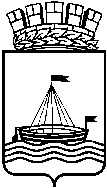 Департамент образования Администрации города ТюмениМуниципальное бюджетное общеобразовательное учреждениедля обучающихся с ограниченными возможностями здоровьяобщеобразовательная школа № 2 города Тюмени  (МБОУ ОШ № 2 города Тюмени)ПРОЕКТ «Веселые переменки»Разработчик и руководитель проекта: Денисенок Ю.Г., тьюторТюмень, 2022Актуальность проектаПроект «Веселые переменки» имеет большое оздоровительное значение в режиме дня учащихся, и предполагает проведение различных подвижных игр. Игры – хороший отдых между уроками, они снимают чувство усталости, тонизируют нервную систему, улучшают эмоциональное состояние и повышают работоспособность. В то же время игра требует от ученика сообразительности, внимания, учит выдержке, вырабатывает умение быстрее ориентироваться и находить правильные решения.Организация «веселых переменок» является важным элементом режима дня в школе. Переключение с малоподвижной деятельности на активные движения повышает гигиеническую ценность перемен и увеличивает эффективность учебных занятий. От содержания и организации активного отдыха во время перемен в значительной степени зависит работоспособность учащихся на уроках. Возникает необходимость в профилактике гиподинамии, которая может проводиться, в частности, через организацию подвижных игр на школьных переменах. В отличие от упражнений физической культуры – строго регламентированных движений, игры связаны с инициативным моментом решения двигательных задач и проходят в основном на эмоциональном фоне, стимулирующем двигательную активность.Веселые переменки решают острую проблему всех школьников - неумение правильно организовать свое свободное время на перемене. Решение организационно вопроса позволяет решить проблему самоорганизации на перемене с пользой.Цель проекта: Создание организационных условий, способствующих организации свободной деятельности, сохранению и укреплению здоровья школьников с ограниченными возможностями здоровья через организацию интересных (веселых) школьных перемен.Задачи проекта:Создать банк идей по формам проведения подвижных перемен;Организовать сотрудничество педагогического коллектива и детей в результате реализации проекта;Организовать работу по профилактике гиподинамического синдрома у детей с ограниченными возможностями здоровья;Повысить интерес к организованным подвижным играм в урочной и внеурочной деятельности;Познакомить детей с различными видами игр;Сформировать потребность использовать различные игры в свободное от учебной деятельности время;Повысить самостоятельность в игровой деятельности на не игровых переменах;Формировать у учащихся знаний, навыков необходимых для формирования здорового образа жизни;Улучшить социально-психологический климат в детском коллективе на перемене и на уроке;Снизить уровень травматизма на переменах.Мы должны помнить, что дети с ограниченными возможностями здоровья с трудом усваивают смысл сюжетных игр, зачастую не понимая и не соблюдая их правил, а играя, копируют движения сверстников. Они не способны правильно и с пользой организовать свою двигательную деятельность, так как багаж их движений скуден, их выполнение хаотично, отсутствуют навыки самоконтроля и саморегуляции.Этапы и механизмы реализации проектаПлан работы и реализации проекта «Веселые переменки»Целесообразно проводить подвижные игры на переменах продолжительностью 10 и более минут. При этом после первого урока детям не требуется организация перемены, потому что в это время они еще не успели устать от учебной деятельности. К концу второго, третьего урока дети устают больше всего и им необходимо сбросить физическое утомление, эмоционально «зарядиться».Так же, "Веселые переменки", рекомендуется проводить несколько дней в неделю. Лучше всего четыре дня в неделю: понедельник – получить положительный настрой на предстоящую учебную неделю; во вторник уже может возникнуть усталость и надо разгрузиться; среда – передышка; четверг и пятница – закрепление полученного позитивного опыта.Для достижения положительного результата и закрепления его, каждый вид игры будет реализован в течение месяца. В начале каждого месяца руководителем проекта составляется сценарий, где подробно расписана тематика месяца и содержание игр по неделям. Финансовое обеспечение проектаДля реализации проекта «Веселые переменки» используется имеющаяся материально-техническая база МБОУ ОШ № 2 города Тюмени, которая включает: - портативную музыкальную колонку,- спортивный инвентарь (скакалки, мячи, канат, палки),- маски,- костюмы для переодевания и др. Оценка результативности проекта   Данный проект на школьных переменах позволит:сформировать банк данных, который смогут использовать педагоги в своем классе на различных воспитательных мероприятиях;сформировать условия профессионального общения, самореализации и стимулирования творческого потенциала тьюторов, ассистентов;повысить интерес детей к организованным переменам, что приведет к самоорганизации детей на переменах, когда не будет организовываться целенаправленная игровая деятельность под руководством педагогов;сформировать у учащихся первичные навыки необходимые для формирования здорового образа жизни;улучшится социально-психологическая ситуация в детском коллективе на перемене и на уроке;снизится уровень травматизма на переменах.В осуществлении данного проекта примут участие 10 тьюторов (ассистентов), все обучающиеся начального звена школы.В процессе работы над проектом все участники получат положительные эмоции от совместной работы.В ходе реализации данного проекта дети будут участвовать во многих видах совместной игровой деятельности, что способствует развитию чувства коллективизма и товарищеской взаимопомощи. Реализация проекта позволит его участникам сформировать навыки необходимые для формирования здорового образа жизни.Развитие проектаДальнейшее развитие проекта «Веселые переменки» предусматривает решение острой проблемы всех школьников, а именно: неумение правильно организовать свое свободное время на перемене и провести его с пользой.ЭтапыреализациипроектаСрокиЦели и задачиОжидаемыйрезультатПодготовительный  Сентябрь 2022 г.Цель: обеспечить благоприятную обстановку в детском коллективе в урочной и внеурочной деятельности Задачи:-подобрать методическую литературу, игрового, наглядного материала, музыкального сопровождения, реквизита.Знакомство и сплочение взрослого и детского коллектива в процессе совместной деятельностиОсновной Сентябрь 2022 г. – май 2023 г.Цель: Вовлечение детей в игровую деятельность.Задачи:- познакомить детей с различными видами игр;- организовать игровую деятельность;- создать банк идейУчащиеся познакомятся с различными видами игр и включатся в игровую деятельность. Педагоги создадут методическую копилку игр Заключительный Май 2023 г.Цель: Формирование у учащихся желания к самостоятельной игровой деятельности.Задачи:- развивать у детей активную жизненную позицию;- формировать потребность в игровой деятельности;- применять полученные в ходе проекта знания, умения и навыки в досуговой деятельности Учащиеся испытывают потребность в игровой деятельности, в том числе со сверстниками, охотно играют в игры, умеют следовать правилам игры№ п/пНаименование мероприятийСрокиОтветственные1.Современные - подвижные игрыСентябрь 2022 г. Харитонова И.В. Смирнова Н.А. Осинцева А.П. Севостьянова А.Н. Плесовских О.Ю. Тарасова Л.В. Яценко Т.И. Денисенок Ю.Г. Коновалова Я. С.Вязовикова Г.К.2.Народные игрыОктябрь 2022 г.Харитонова И.В. Смирнова Н.А. Осинцева А.П. Севостьянова А.Н. Плесовских О.Ю. Тарасова Л.В. Яценко Т.И. Денисенок Ю.Г. Коновалова Я. С.Вязовикова Г.К.3.Игры народов мира: востокНоябрь 2022 г.Харитонова И.В. Смирнова Н.А. Осинцева А.П. Севостьянова А.Н. Плесовских О.Ю. Тарасова Л.В. Яценко Т.И. Денисенок Ю.Г. Коновалова Я. С.Вязовикова Г.К.4.Музыкальные игрыДекабрь 2022 г.Харитонова И.В. Смирнова Н.А. Осинцева А.П. Севостьянова А.Н. Плесовских О.Ю. Тарасова Л.В. Яценко Т.И. Денисенок Ю.Г. Коновалова Я. С.Вязовикова Г.К.5.Творческие игрыЯнварь 2023 г.Харитонова И.В. Смирнова Н.А. Осинцева А.П. Севостьянова А.Н. Плесовских О.Ю. Тарасова Л.В. Яценко Т.И. Денисенок Ю.Г. Коновалова Я. С.Вязовикова Г.К.6.Трудовые игрыФевраль 2023 г.Харитонова И.В. Смирнова Н.А. Осинцева А.П. Севостьянова А.Н. Плесовских О.Ю. Тарасова Л.В. Яценко Т.И. Денисенок Ю.Г. Коновалова Я. С.Вязовикова Г.К.7.ЭстафетыМарт 2023 г.Харитонова И.В. Смирнова Н.А. Осинцева А.П. Севостьянова А.Н. Плесовских О.Ю. Тарасова Л.В. Яценко Т.И. Денисенок Ю.Г. Коновалова Я. С.Вязовикова Г.К.8.Игры народов мира: западАпрель 2023 г.Харитонова И.В. Смирнова Н.А. Осинцева А.П. Севостьянова А.Н. Плесовских О.Ю. Тарасова Л.В. Яценко Т.И. Денисенок Ю.Г. Коновалова Я. С.Вязовикова Г.К.9.Спортивные игрыМай 2023 г.Харитонова И.В. Смирнова Н.А. Осинцева А.П. Севостьянова А.Н. Плесовских О.Ю. Тарасова Л.В. Яценко Т.И. Денисенок Ю.Г. Коновалова Я. С.Вязовикова Г.К.